Publicado en  el 24/04/2014 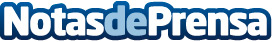 OCU denuncia a dos gigantes farmacéuticos: Roche y Novartis Denunciamos a Roche y Novartis ante la CNMCDatos de contacto:OCUNota de prensa publicada en: https://www.notasdeprensa.es/ocu-denuncia-a-dos-gigantes-farmaceuticos_1 Categorias: Industria Farmacéutica Actualidad Empresarial http://www.notasdeprensa.es